Terms of ReferenceThis Agreement for Performance of Work (APW) is requested by:*Purpose of the APWTo carry out procurement of two Refrigerated Vehicles for vaccine distribution in the country in order to ensure deployment of vaccines according to WHO Pre-qualification of cold chain-related products under the PQS system.*BackgroundRefrigerated vehicles are able to carry a higher volume of heat-sensitive vaccines compared to same-sized vehicles carrying cold boxes. Refrigerated vehicles are specially adapted to carry vaccines and pharmaceuticals at temperatures between 2°C and 8°C can be important elements of cold chain systems. Due to weekly distribution of COVID-19 vaccines and routine vaccines, there is a need of strengthening the vaccine distribution in a safe mode according to cold chain requirements. The first goal of the national deployment and vaccination plant is to ensure the fundamental aspects related to the logistics and distribution of available vaccines. This action is conducted by National Agency for Public of Health (NAPH). NAPH has an auto-refrigerator for distributing vaccines from national vaccine warehouse to regional/district level. The vaccine is transported in isothermal conditions that ensure the optimum vaccine storage temperature. The transport is provided with temperature monitoring equipment throughout the transportation with auto refrigerator. The distribution is done to 37 administrative territories on the right bank of the Nistru and 7 administrative territories on the left bank of the Nistru. NAPH distributes the vaccines only by one auto refrigerator, this vehicle has to distribute vaccine to all district warehouses in 44 districts, including Transnistria region with more than 8.082 km for one distribution.In order to optimize the distribution of vaccines in a centralized way, NAPH under MoH sent a request for support in procurement of two auto refrigerator, to be enable to distribute vaccine in cold chain requirements in three strategic direction in one day (North, Center and South).*Planned timelines (subject to confirmation)November – December 2021*Requirements - Work to be performedObjective 1: To ensure the fundamental aspects related to the logistics and distribution of available vaccines in Republic of Moldova to the vaccine warehouses district level.Object 2: To carry out procurement of two Refrigerated Vehicles for vaccine distribution in the country in order to ensure deployment of vaccines according to WHO Pre-qualification of cold chain-related products under the PQS system.*Requirements Technical specifications of the Refrigerated VehiclesInputsThe overall activity shall be coordinated with inputs from the WHO the Requesting Officer from WHO CO, Ministry of Health and National Agency for Public Health. *Activity Coordination & Reporting*Characteristics of the ProviderSupplier should ensure that all required quantity of items is made available from the local market in Moldova. Experience in developing and producing similar type of equipment with positive previous experience working with national authorities or other organizations will be an asset.The supplier shall ensure that its procedures for awarding contracts and for the procurement of goods and services under this Agreement safeguard the principles of awards being made on an assessment of competitive quotations or bids. The supplier shall procure any such goods and services for the Project in accordance with internationally accepted standards, in compliance with the principles of transparency, proportionality, sound financial management, equal treatment and non-discrimination, with care being taken to avoid any conflict of interests, and taking account of the principles of quality, economy and efficiency. The supplier shall procure from entities that meet the standards established by WHO. The supplier shall retain all records relating to goods or services procured by it during the course of implementation of the Project for a period of at least five (5) years after the end date of the Project, and in accordance with the supplier’s procedures. Notwithstanding any contracts concluded by the supplier for the procurement of goods and services, the supplier shall be and remain fully responsible vis-à-vis WHO for the satisfactory and timely implementation of the Project, including any subcontracted work.*Place of assignmentThe activity will include distribution of the equipment for National Agency for Public Health, National Vaccine Warehouse.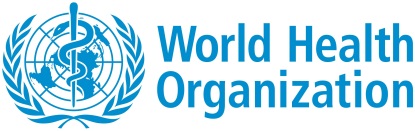 Agreement for Performance of Work
ServicesInitiator:Mr. Alexei CebanReg.#:Country:Country Office in MoldovaCluster / Dpt.:N/ANumberSPECIFICATION REQUIREMENTSTYPE OF SPECIFICATION (Mandatory , Variable) ABCIVEHICLE1.00Functional 1.01Intended for service in the harshest environments.  2020 or the latest  model, 
Purpose: For transportation of vaccines within the temperature range of +2°C to +8°C Mandatory1.02Base Vehicle: A fixed refrigerated body fitted into cab chassis.Mandatory1.03Payload: Minimum payload 800kg and Max 1,200kg (Pay load is defined as Gross Vehicle Weight minus Kerb Weight. Kerb Weight is  the empty vehicle's weight including water, oils, tool box, jack, full fuel tank, cargo box including the backup diesel generator,if applicable, spare wheel and 75 kg driver).Mandatory1.04Gross vehicle weight minimum 3,200 kg
Please indicate Gross Vehicle Weight and Kerb WeightMandatory1.05Lleft  hand drive,  diesel engine Mandatory1.06Emission standard: in compliance with  Emission  Standard  EURO 6Mandatory1.07Diesel Engine: Normal aspiration or turbo charged, water cooled and direct injection type Mandatory1.08Vehicle's ambient operable  temperature range  -20ºC to +40ºC.Mandatory1.09Vehicles to be provided in uniform  white RAL9016 or similar colorMandatory1.10Body with separate cabin for one row of seats (driver plus minimum one passenger) Mandatory2.00Mobility 2.014x4 drive capabilityVariable2.02Hi-Low range gearboxVariable2.03min 5 speed manual  transmission (gearbox)Variable2.04Principal fuel tank for diesel variants, minimum 500 km autonomy, calculated as fuel tank capacity (L) to Combined cycle fuel consumption* (L/100 km) ratio.Mandatory2.05Full size mounted spare wheel tire Mandatory2.06Steel or alloy off road wheels with weight ratings suitable for maximum Gross Vehicle WeightVariable2.07Steel belt radial tires all terrain tubeless typeVariable2.08Wheel base minimum: 3180mm  Mandatory2.09Ground Clearance  minimum 215 mmMandatory3.00Safety 3.013 point seatbelts for driver and co-driver seat/sMandatory3.02Front air-bags to be fitted to both driver and passenger sides. Variable3.03Power assisted steeringMandatory3.04Front towing hook.Mandatory3.05Rear cargo door with key accessMandatory3.06Cab air conditioningMandatory3.07All Vehicle Controls, Instrumentation and signs to be in English with metric graduationMandatory3.08Cloud-based GPS/satellite vehicle tachograph.  Variable3.09Auxiliary coolant heater for a quickly cold engine starts, and preheated inside cabin.Mandatory3.10Programmable vehicle speed limiter.Mandatory4.00Tools and spare parts4.01A lockable range of tools,  a jack for vehicle, a reflecting warning triangle plus special tools needed for vehicle service. Lockable doors to body, lockable fuel capVariable4.02A portable fire extinguisher securely mounted in the cab with a minimum total capacity of 4 kg suitable extinguishing agentMandatory4.03Spare parts for the vehicle to be supplied with the refrigerated vehicle to be supplied for minimum 3 years or 100.000km acording to waranty
Spare parts should be available for at least 10 years from receipt of the vehicle.MandatoryIIREFRIGERATION SYSTEM   II.A.  REFRIGERATED BODY5.00Refrigerated body- insulation and dimensions5.01Refrigerated body fitted into cab chassis, internal gross volume of refrigerated body  10-20m3 . 
Internal and external dimensions (length, width and height including door’s size to be specified by supplier). 
( Specify  Make, Model and Country of origin)
Refrigerated vehicles – Performance specifications E002/RV01.3 - complience Mandatory5.02The body should be insulated to 0.4W/m2/°C (ATP heavily insulated specification), or better. The wall (front, side walls), floor, roof and door thickness to be specified by supplier. Mandatory5.03For use in ambient temperatures of +50°C & -20 °C and maintain the internal temperature of the refrigerated body within +2°C to +8°C OR -15 to -25°C with full load of vaccines.Mandatory5.04Body structure to be rigid and capable of withstanding vibrations and shocks from rough roads while keeping the load fully secured when the vehicle is  not fully loaded. Variable5.05All walls and roof panels (internal and external), sub-frames, main-frames and chassis must be anti-corrosive treated. Mandatory5.06The external surface of the body must be of a highly reflective finish (e.g. white) or more heat-reflective finish if available. Mandatory6.00Refrigerated Body -Materials 6.01Refrigerant: CFC- and HCFC-free to comply with the requirements of the most recent Montreal Protocol. such as R600a or other gases with global warming potential (GWP) ≤ 11 and zero ozone-depletion potential (ODP) are required.  The casing and/or the compressor body of each refrigeration unit must carry a permanent label clearly identifying the refrigerant used, and in letters not less than 10 mm high. Mandatory6.02Thermal insulation foaming agents: CFC- and HCFC-free and complying with the limitations and deadlines set by the Montreal Protocol on the elimination of ozone-depleting chemicals. Mandatory6.03Other restricted materials: The product and its constituent components, excluding batteries, must not contain lead, mercury, cadmium, hexavalent chromium, polybrominated biphenyls (PBB) or polybrominated biphenyl ethers (PBDE). Mandatory7.00Refrigerated Body Interior7.01Interior to have LED lighting for loading operated by a micro-switch on the loading doors. Variable7.02Reinforced non-slip level flooring with no obstructions, such as wheel arches for example. Variable7.03Refrigerated body to have four drains with U bend or rubber fishtail for release of water – one in each corner of the body. Variable8.00Refrigerated Body Door8.01Box body type with two insulated doors insulated to 0.4W/m2/°C (ATP heavily insulated specification) or better  at the rear for full width opening with at least three hinges per door.  Hinges and closing mechanism must be of a robust design. Mandatory8.02There must be a mechanism from  the inside to disconnect the outside lock so that exit must be possible from the inside of the refrigerated compartment..Variable8.03Mechanism required latching the door in open position, when swung open by 270 degrees against the side panels of the vehicle. Mandatory8.04Cold strip curtain fitted behind the doors. Mandatory8.05Foldable steps to be provided to rear doors and to side door if fitted.VariableII.B.REFRIGERATION UNIT 9.00Performance9.01For use in ambient temperatures of +40°C & -20 °C and internal temperature of +2oC to +8°C  heat extraction capacity to be at least 2.25 times the heat flowing though the insulation. 
Please indicate additionally make, model and model code of offered refrigeration unit and attach its brochure and specificationsMandatory9.02 The temperature-controlled compartment needs to be maintained within +2oC to +8°C . Therefore, a heating capacity is required to provide low temperature protectionMandatory9.03Refrigerant: CFC- and HCFC-freeMandatory10.00Power requirement10.01Power backups (local grid or generator) to be available in case of failure of the primary source of power for the refrigeration unit:Mandatory10.01.1.For when the loaded vehicle is parked without access to mains electricity.  Provision shall be made to allow the refrigeration unit to run for at least 48 hours on full vaccine load.  Mandatory10.01.2.For when the loaded vehicle is parked close to a source of mains electricity. Provision shall be made to power the refrigeration unit through an extension cable of at least 20 metres.
NB: Mostly the mains power available in the field is 220-240V/50Hz-single phaseMandatory10.02Vehicle needing 3-phase-powered cooling unit to be supplied with a single phase to three phase converter. Variable10.03Auto and manual defrost of the evaporator to be availableMandatory11.00Temperature monitoring and control11.01Temperature sensor system with readout of minimum and maximum temperatures in the body visible to the driver with an audible alarm for temperature excursions colder than +2°C and warmer than +8°C OR  if out of recommended range -15 to -25°C. Temperature sampling to include measurement at least every 5 minutes.Mandatory11.02Temperatures to be electronically recorded and downloadableMandatory11.03Temperature controller, programmable by a specialist technician, that allows both auto and manual control of temperature and defrost status inside the body.Variable11.04At least two sensors to be fitted, one below the cooling unit (warmest returning air), the other located close to where the vaccine load will be closest to the cold air exit. Please indicate the type of sensor (wireless or wired)VariableIIIWarranty, services and manualsMandatory12.00Warranty12.01The refrigerated vehicle to be covered with warranty in the event of any component failure arising from defective design, materials or workmanship for a period of at least three year or 100,000km which ever comes first from the time the refrigerated vehicle is put into operationMandatory12.02Bidders to include contact details for service and maintenance of the vehicle and refrigeration system in  Republic of MoldovaVariable12.01 Manuals: User instructions, service manuals, brochures, safety instructions and related documnents should be offered in En, Ru/Ro,  for the vehicle and refrigeration syustem.
Manufacturer and client to agree training for vehicle operators and maintenance technicians.MandatoryTechnical Officer: NPO, Alexei CebanEmail:cebana@who.intFor the purpose of:Technical supervision and instructions - ReportingTechnical supervision and instructions - ReportingTechnical supervision and instructions - ReportingAdministrative Officer:Project assistant, Anastasia AndronachiEmail:andronachia@who.intFor the purpose of:Contractual and financial management of the contractContractual and financial management of the contractContractual and financial management of the contract